+Our Lady of the Taper Pilgrimage: Bishop Peter will be leading the Cardigan Pilgrimage to Our Lady of the Taper on Sunday 15th May. Please see the Poster in the Porch for details.Cytûn: The Cytûn AGM meeting will take place on Tuesday 17th May 7.30pm at Saint David’s Church, Mold Road.In Memoriam: Please pray for Mary Bailey who died recently. She was 93. She lived in Northorp Hall. Her funeral will take place at Hawarden Catholic Church on Tuesday 10th May, 11am Mass.Prayers please: Please pray for Tess Taylor who needs your prayers at this time.Canon Bernard Morgan: On the 10th June 2022 Canon Bernard Morgan will celebrate the 50th anniversary of his ordination to the priesthood at St Theresa’s Church, Abergele at 6.30pm Mass. 7.30pm Reception at Christ the King Church, Towyn. All are welcome.First Holy Communion: The Children’s First Holy Communion is on Tuesday 10th May 6.30pm Connah’s Quay Church.Collections: Amounts 23rd/24th April: CQ GA £234.00, Loose Plate £168.12, Bishop’s Charities £304.49, Good Friday £188.24; QF GA £109.25, Loose Plate £157.30.Prior to Covid 19 we had 76 people in Blessed Sacrament Church Gift Aiding. This number has dropped to 39! Our Parish expenses and our ongoings remain but at an increased level and like everyone else our energy costs have increased, so we do need to look seriously to more people Gift Aiding the amount they give to the Church, provided you pay income Tax! If you require more information, see either Brian Bowden after Mass or Fr Joe and they can give you a Gift Aid form to sign. Thank you for your help! My sincere thanks for all the contributions people make to our parish.Items for the bulletin: If want an item included in the bulletin please allow at least 7 days’ notice. Thank you.THE LORD IS TRULY RISEN. Alleluia, Alleluia.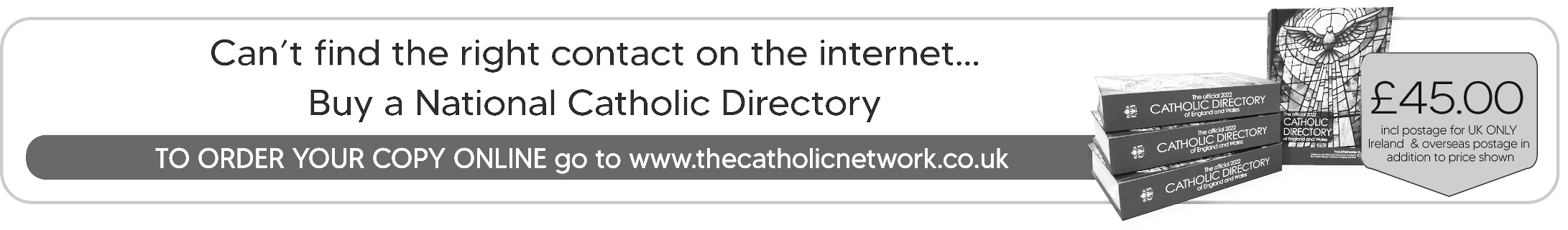 